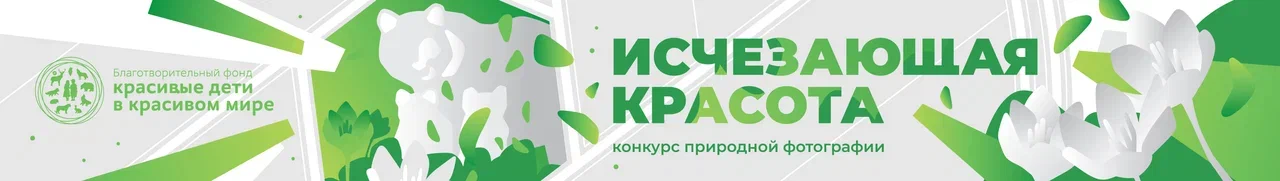 Приложение 1Форма подачи заявки Конкурса «Исчезающая красота» Заполните отдельную таблицу по каждой фотографии, подаваемой на конкурс (не более 5 фотографий от одного автора. Не более 20 фотографий от одного ООПТ). ВНИМАНИЕ!  Не забудьте вместе с заявкой выслать:Письмо поддержки от ООПТ, на которой был сделан кадр (если заявителем является автор фотографии);Согласие автора фотографии на участие его работы в Конкурсе (если заявителем является ООПТ).ЗАЯВИТЕЛЬАвтор фотографии (ФИО полностью) или ООПТ (полное название)__________________________________________________________________________________________________________________________________________________________________________________________КОНТАКТНОЕ ЛИЦО ОТ ООПТФИО, должность, контактный телефон и e-mail__________________________________________________________________________________________________________________________________________________________________________________________ИНФОРМАЦИЯ О ФОТОГРАФИИ                      АВТОРСКОЕ НАЗВАНИЕ ФОТОГРАФИИ №1__________________________________________________________________________________________________________________________________________НОМИНАЦИЯ Фотографию можно подать только в одну номинацию Конкурса_______________________________________________________________________________________________________________________________________________________________________________________________________________ПРЕВЬЮ ФОТОГРАФИИ Вставьте превью фотографии №1 в ячейку справаООПТ, НА КОТОРОЙ БЫЛ СДЕЛАН КАДРНазвание полностью__________________________________________________________________________________________________________________________________________ОПИСАНИЕ ТОГО, КАК БЫЛ СДЕЛАН КАДР 2-3 предложения______________________________________________________________________________________________________________________________________________________________________________________________________________________________________________________________________________________________________________________________________________________________________________________________________________________________СОПРОВОДИТЕЛЬНЫЙ ТЕКСТ К ФОТОГРАФИИ (не более 70 слов). ВАЖНО! Именно этот текст будет сопровождать фотографию на выставке и сайте. Очень важно, чтобы он был написан популярным и понятным широкому кругу людей языком._____________________________________________________________________________________________________________________________________________________________________________________________________________________________________________________________________________________________________________________________________________________________________________________________________________________________________________________________________________________________________________________________________________________________________________________________________________________________________________ССЫЛКА НА ФАЙЛ, ЗАГРУЖЕННЫЙ НА ФАЙЛООБМЕННИК.формат изображений – JPEG;размер файла – не более 1 MB;Имя файла должно иметь вид:Фамилия автора _ название работы, написанное латиницей.jpg____________________________________________________________________